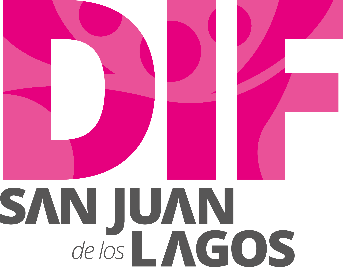 SISTEMA PARA EL DESARROLLO INTEGRAL DE LA FAMILIA EN EL MUNICIPIO DE SAN JUAN DE LOS LAGOS, JALISCO.VIAJES OFICIALES OCTUBRE 2019.Nombre y puesto de quienes realizaron el viajeDestinoFechaFechaDesglose de gastos por concepto de viáticos y transportación.MontoAgenda de las acciones que realizóNombre y puesto de quienes realizaron el viajeDestinoSalidaRegresoDesglose de gastos por concepto de viáticos y transportación.MontoAgenda de las acciones que realizóEva Picazo Vázquez (Directora)Mónica Ivette Márquez Gutiérrez. (Presidenta)Lorena Plascencia Gutiérrez. (Coordinadora). Patricia Rivera Franco. (Coordinadora) Rafael de la Torre. (Chofer)8 personas de los grupos de la tercera edad.Guadalajara. 19/10/1919/10/19Casetas: $774Alimentos $3251$4025Participación en el Concurso estatal de gastronomía.  Eva Picazo Vázquez. (Directora) Mónica Ivette Márquez Gutiérrez. (Presidenta)Lizet Martin (trabajo Social).Alondra Saraí Romo Padilla. Coordinadora. José Juan Martin Ortega Luna. (chofer). Guadalajara. 28/10/201928/10/2019Casetas: $774Alimentos: $421Estacionamiento $100$1295Conferencia, prevención del cáncer de mama. Entrega de expedientes y comprobación de apoyos escolares. 